关于校团委学生干部增选工作的通知各系团总支、学生会、2023级全体同学：为保障校团委工作的连续性，培养一批学习成绩好、理论功底深、业务素质精、综合能力强的学生干部，不断增强团组织的政治性、先进性、群众性，不断提升团组织的凝聚力、组织力、服务力和对学校中心工作的贡献度，经校团委研究决定，拟开展校团委学生干部增选工作，现将相关事项通知如下：一、选拔原则公开竞选、公平竞争、择优录取、民主集中二、选拔范围2023级全体在校生。三、选拔条件1、拥护四项基本原则，具有良好的思想政治素质和较高的道德素养，关心学校建设和发展，无违纪违法，学生党员优先考虑；2、学习成绩优秀；3、必须是团员；4、有良好的业务水平、团队精神和创新意识，工作踏实，责任心强；有较强的组织、管理、协调和表达能力；熟悉共青团、学生会的宗旨、职能和工作内容；5、能够积极参加寒暑期社会实践、志愿服务等；6、在日常学习、生活和工作中发挥先锋模范作用，同广大同学保持密切联系，群众基础好；积极反映学生组织和广大同学的意见，是非分明，正确行使民主权利，成为沟通学生与老师之间的桥梁。四、岗位设置及增选名额五、选拔程序1、公开报名凡符合上述条件的2023级在校学生，可通过以下方式报名：（1）电子邮件报名：由个人申报并填写《报名表》，于2023年11月1日17：00前将《报名表》电子版发至邮箱：zzsxtw@163.com（邮件统一命名为“增选学生干部+系别班级+姓名”）。（2）扫码进群报名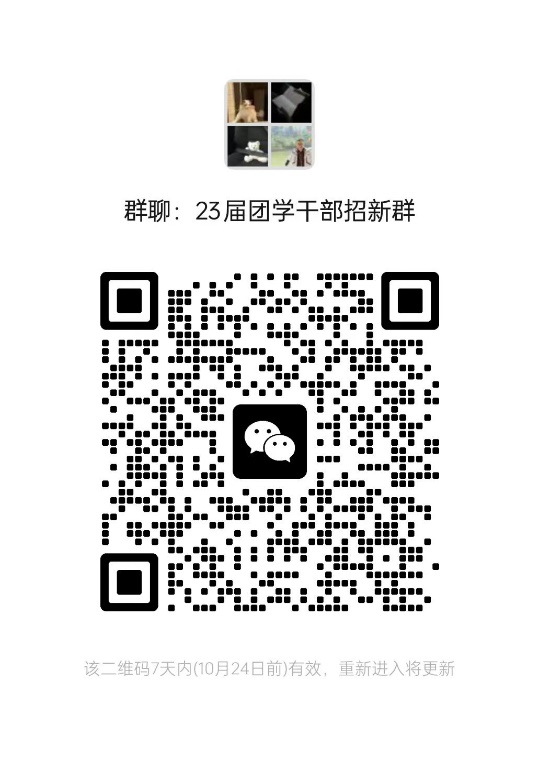 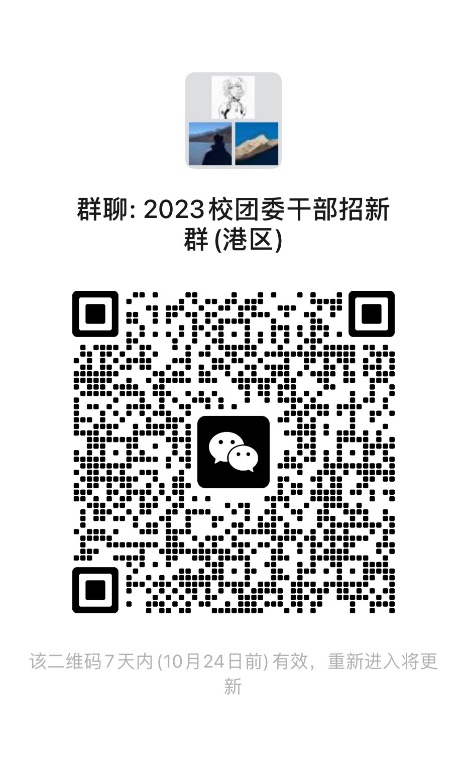 花园路校区招新群             航空港校区招新群（3）联系人：花园路校区：汪慢慢  15039714123航空港校区：尚  玉  15617879180（4）报名截止时间：11月1日17:002、组织审查校团委对申报者进行资格审查，确定初步考核对象。3、竞选演讲公开竞选演讲具体时间、地点另行通知。4、公示校团委办公会议讨论决定学生干部候选人，进行公示。5、校团委任命校团委、学生会、大学生自律委员会的学生工作人员经公示后，由校团委任命。六、工作要求1、加强领导，提高认识。各团总支、学生会、支部要充分认识到公开选拔校学生干部的重要意义，并以此为契机在校园中营造民主氛围，坚持公开、公平、公正和择优录取原则。2、广泛宣传动员。各团总支要及时、全面、准确地在学生当中进行考察，积极推荐符合条件的同学，为进一步推进我校共青团建设奠定扎实的组织基础。附件：1、校团委增选学生干部报名表       2、各部门机构设置及岗位职责                                                                              校团委2023年10月17日附件1：校团委增选学生干部报名表备注：1、要求字迹清晰、内容详实、不得弄虚作假，附照片，否则作废。      2、上交截止时间：11月1日17：00。附件：团学组织各部门工作职责一、团委机构设置及工作职责1、办公室（1）负责文件收发、传阅、整理、归档。（2）处理各类来信、来访、来函及对外接待工作。（3）负责校团委的印章管理、日常财务管理、办公场所管理和物资设备采购、管理。（4）负责安排校团委各种会议场地、会议签到、记录等，处理日常行政事务。（5）完成上级交办的其它工作任务。2、组织部：（1）全面负责团的组织建设工作。具体负责“三会两制一课”制度的落实，团员发展、教育和管理，团干部的培养、教育、监督和考核等工作；基层团组织建设和评比工作；共青团、学生会组织改革；团内评优评先、推荐优秀团员作为党的发展对象，协助开展党校工作；团员青年的思想教育引领工作，开展团校、“青年马克思主义者培养工程”等工作。（2）完成团委交办的其他任务。3、宣传部：（1）全面负责团员思想教育工作。具体负责团员青年的思想教育引领工作，开展主题团日、“青年大学习”等工作。（2）全面负责团的宣传工作。具体负责党团理论、方针政策的宣传，学校和团的各类大型活动的氛围营造和宣传制作，传递学校的管理决策以及与学生紧密相关的信息；配合组织部开展团员思想教育和引领等工作。（3）全面负责全校青年新媒体运营工作。具体负责青年媒体中心、团委网站、团委微信公众号、团委官方微博、校园思政网、抖音、快手等网络平台的运营、维护和管理，指导校广播站、《校园生活报》开展工作；建立网络信息员队伍，开展网络舆情监控，弘扬正能量；共青团活动校内外宣传报道等工作。（4）完成团委交办的其他任务。4、社团文体部（1）全面负责学校学生社团的管理工作。具体主要负责社团的注册、监管、评比等管理工作及社团指导老师的选聘、课时量认定工作；协助社团开展丰富多彩的文化活动，为校园文化建设和学生成长成才搭建平台；广泛开展社团建团工作，促进社团活动与思想教育引领有机结合，保证社团活动的正确方向；负责校内外大型赛会或学生活动志愿者招募、管理与服务；指导校护卫队、国旗班、青年志愿者协会开展工作。（2）全面负责校园文化活动、大学生寒暑假社会实践活动的组织与开展。具体负责迎新晚会、大学生科技文化艺术节、合唱比赛等校园品牌文化活动的组织开展；大学生寒暑期社会实践活动的组织与协调，社会实践教师课时量的认定等工作。（3）完成团委交办的其他任务。5、青年发展部（1）全面落实“第二课堂成绩单”制度。具体负责第二课堂成绩单管理系统的运营管理，对学生的第二课堂活动参与过程和成果进行客观记录和量化，对第二课堂学时、学分进行认定，第二课堂活动材料、信息的收集、处理，第二课堂活动参与过程和成果证明的办理等工作。（2）负责“青春榜样”寻访活动；“挑战杯”、“创青春”等竞赛的组织与协调；对经济困难、学业困难、心理问题、人际沟通困难、上进心不足及毕业未就业等学生群体的帮扶工作；动员和整合校内、社会等方面资源，推进“学生导师计划”“心理阳光工程”“千校万岗”高校毕业生就业精准帮扶行动、节假日送温暖等工作。（3）完成团委交办的其他任务。二、学生会机构设置及工作职责1、主席团负责学生会的全面工作，积极与各部门联系，参与学校有关学生事务的管理，维护学生权益；讨论并制定学生会工作计划，决定、布置各项工作，广泛听取意见和建议；出席学生会部门工作会议，听取工作汇报及布置工作任务；负责学生会内部的思想、组织、作风和制度建设；完成团委交办的其他工作。2、办公室：全面保障学生会日常工作正常运行，服务主席团及各部门开展各项工作；负责校学生会档案整理、事务督办、制度修订、会议筹备等工作；负责校学生会工作人员管理培养、绩效考核机制建立；负责学生会组织成员的选拔、考察、培训、评价等工作，建立并完善述职评议制度；负责学生会组织建设工作，负责对系学生代表大会材料进行审批、组织章程材料进行核准。3、学习（心理）部：通过举办讲座、学习类比赛、学习交流会、座谈会等活动，营造良好的学习环境和氛围；根据女同学身心特点，开展适合女同学需求的各种讲座、培训；配合心理咨询室做好新生心理普查、心理健康知识宣传，动员广大同学积极参与心理健康周、心理趣味运动会、心理剧大赛等活动，积极参加心理知识培训，及时反馈班级同学心理健康状况；认真收集广大同学对教学的建议、意见及在学习方面的意见和要求等情况，并向有关业务部门进行汇报，搭起师生之间沟通的桥梁；完成团委、学生会交办的其他工作。4、体育部：响应团中央、团省委、校团委工作安排，运用各种形式和途径宣传体育工作的重要性，动员同学们积极参与课外体育锻炼,开展一系列“走下网络、走出宿舍、走向操场”主题群众性课外体育锻炼活动；根据女同学身心特点，开展适合女同学需求的各种文体活动；参与组织学校各项体育活动；加强与其他兄弟院校开展体育联谊活动，促进各院校之间的交流；完成团委、学生会交办的其他工作。5、助学部：加强与校内外有关单位的联系，协助组织家庭经济困难、学有余力的学生参与校内、校外服务并从中获取相应补助，以顺利完成学业，加强实践锻炼；完成团委、学生会交办的其他工作。 6、权益部：开展加强道德修养的教育和宣传，引导学生养成良好的作风和习惯，塑造水环学子的优秀形象；开展普法活动，提供必要的法律维权信息，努力提高广大同学的法律意识，从而自觉维护自己和他人的利益；为女生在学习、生活、工作等方面排忧解难，维护广大女生的权益；完成团委、学生会交办的其他工作。三、大学生自律委员会机构设置及职责性质：大学生自律委员会是并行于学生会的学生组织，接受学生处、校团委指导。职责：1、协助公寓办老师对学生宿舍进行管理，开展宿舍卫生、内务检查、评比，开展“文明宿舍”创建活动，营造文明、舒适的生活环境；开展宿舍文化创建活动，搞好宿舍文化建设。2、协助公寓办老师为广大学生营造良好就寝纪律，开展宿舍防火、用电等安全教育，增强学生安全防范意识；了解学生对宿舍管理的建议、意见，及时向公寓管理部门及系相关管理老师反馈，不断提高公寓管理服务水平。3、其他临时性、配合性工作。团学组织部  门花园路校区增选名额航空港校区增选名额备注校  团  委办公室1名1名校  团  委组织部2名2名校  团  委宣传部2名2名校  团  委社团文体部2名2名校  团  委青年发展部2名2名校 学 生 会主席团1名1名校 学 生 会办公室1名1名校 学 生 会学习部2名2名校 学 生 会体育部2名2名校 学 生 会权益部2名2名校 学 生 会助学部2名2名大学生自律委员会6名6名大学生自律委员会人选由各系团总支推荐男女生各1名，共计2名，不再进行竞选演讲。姓名性别政治面貌民族一寸免冠班级所在系部出生年月一寸免冠是否同意调剂联系电话现任职务一寸免冠岗位意向（单选）团  委：□办公室  □组织部  □宣传部  □社团文体部  □青年发展部   学生会：□主席团  □体育部  □学习部  □权益部      □ 助学部 大学生自律委员会：□自律委团  委：□办公室  □组织部  □宣传部  □社团文体部  □青年发展部   学生会：□主席团  □体育部  □学习部  □权益部      □ 助学部 大学生自律委员会：□自律委团  委：□办公室  □组织部  □宣传部  □社团文体部  □青年发展部   学生会：□主席团  □体育部  □学习部  □权益部      □ 助学部 大学生自律委员会：□自律委团  委：□办公室  □组织部  □宣传部  □社团文体部  □青年发展部   学生会：□主席团  □体育部  □学习部  □权益部      □ 助学部 大学生自律委员会：□自律委团  委：□办公室  □组织部  □宣传部  □社团文体部  □青年发展部   学生会：□主席团  □体育部  □学习部  □权益部      □ 助学部 大学生自律委员会：□自律委团  委：□办公室  □组织部  □宣传部  □社团文体部  □青年发展部   学生会：□主席团  □体育部  □学习部  □权益部      □ 助学部 大学生自律委员会：□自律委团  委：□办公室  □组织部  □宣传部  □社团文体部  □青年发展部   学生会：□主席团  □体育部  □学习部  □权益部      □ 助学部 大学生自律委员会：□自律委团  委：□办公室  □组织部  □宣传部  □社团文体部  □青年发展部   学生会：□主席团  □体育部  □学习部  □权益部      □ 助学部 大学生自律委员会：□自律委个人 简介 （可从学习、干部经历，个人优势、特长等方面介绍，可另附页。）（可从学习、干部经历，个人优势、特长等方面介绍，可另附页。）（可从学习、干部经历，个人优势、特长等方面介绍，可另附页。）（可从学习、干部经历，个人优势、特长等方面介绍，可另附页。）（可从学习、干部经历，个人优势、特长等方面介绍，可另附页。）（可从学习、干部经历，个人优势、特长等方面介绍，可另附页。）（可从学习、干部经历，个人优势、特长等方面介绍，可另附页。）（可从学习、干部经历，个人优势、特长等方面介绍，可另附页。）奖惩情况团总支推荐意见（签）章：                                                      年     月     日（签）章：                                                      年     月     日（签）章：                                                      年     月     日（签）章：                                                      年     月     日（签）章：                                                      年     月     日（签）章：                                                      年     月     日（签）章：                                                      年     月     日（签）章：                                                      年     月     日校团 委意 见（签）章：年     月     日（签）章：年     月     日（签）章：年     月     日（签）章：年     月     日（签）章：年     月     日（签）章：年     月     日（签）章：年     月     日（签）章：年     月     日